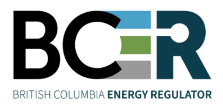 APPLICATION FOR DAILY GAS ALLOWABLE (DGA) – Individual WellAPPLICATION FOR DAILY GAS ALLOWABLE (DGA) – Individual WellAPPLICATION FOR DAILY GAS ALLOWABLE (DGA) – Individual WellAPPLICATION FOR DAILY GAS ALLOWABLE (DGA) – Individual WellAPPLICATION FOR DAILY GAS ALLOWABLE (DGA) – Individual WellAPPLICATION FOR DAILY GAS ALLOWABLE (DGA) – Individual WellAPPLICATION FOR DAILY GAS ALLOWABLE (DGA) – Individual WellAPPLICATION FOR DAILY GAS ALLOWABLE (DGA) – Individual WellDate ReceivedDate ReceivedDate ReceivedDate ReceivedMailing Address:Reservoir Conservation,PO BOX 9331 STN PROV GOVT Victoria BC, V8W 9N3Mailing Address:Reservoir Conservation,PO BOX 9331 STN PROV GOVT Victoria BC, V8W 9N3Mailing Address:Reservoir Conservation,PO BOX 9331 STN PROV GOVT Victoria BC, V8W 9N3Mailing Address:Reservoir Conservation,PO BOX 9331 STN PROV GOVT Victoria BC, V8W 9N3Mailing Address:Reservoir Conservation,PO BOX 9331 STN PROV GOVT Victoria BC, V8W 9N3Physical Location:2950 Jutland RoadVictoria BC, V8T 5K2Phone: (250) 419-4400Fax: (250-419-4402Physical Location:2950 Jutland RoadVictoria BC, V8T 5K2Phone: (250) 419-4400Fax: (250-419-4402Physical Location:2950 Jutland RoadVictoria BC, V8T 5K2Phone: (250) 419-4400Fax: (250-419-4402Date ReceivedDate ReceivedDate ReceivedDate ReceivedForm must be submitted under the authority of the x to the BC Energy Regulator, at the address noted above. Information collected on this form will be used for public record in accordance with Part 2 of the Energy Resource Activities General Regulation.Form must be submitted under the authority of the x to the BC Energy Regulator, at the address noted above. Information collected on this form will be used for public record in accordance with Part 2 of the Energy Resource Activities General Regulation.Form must be submitted under the authority of the x to the BC Energy Regulator, at the address noted above. Information collected on this form will be used for public record in accordance with Part 2 of the Energy Resource Activities General Regulation.Form must be submitted under the authority of the x to the BC Energy Regulator, at the address noted above. Information collected on this form will be used for public record in accordance with Part 2 of the Energy Resource Activities General Regulation.Form must be submitted under the authority of the x to the BC Energy Regulator, at the address noted above. Information collected on this form will be used for public record in accordance with Part 2 of the Energy Resource Activities General Regulation.Form must be submitted under the authority of the x to the BC Energy Regulator, at the address noted above. Information collected on this form will be used for public record in accordance with Part 2 of the Energy Resource Activities General Regulation.Form must be submitted under the authority of the x to the BC Energy Regulator, at the address noted above. Information collected on this form will be used for public record in accordance with Part 2 of the Energy Resource Activities General Regulation.Form must be submitted under the authority of the x to the BC Energy Regulator, at the address noted above. Information collected on this form will be used for public record in accordance with Part 2 of the Energy Resource Activities General Regulation.Form must be submitted under the authority of the x to the BC Energy Regulator, at the address noted above. Information collected on this form will be used for public record in accordance with Part 2 of the Energy Resource Activities General Regulation.Form must be submitted under the authority of the x to the BC Energy Regulator, at the address noted above. Information collected on this form will be used for public record in accordance with Part 2 of the Energy Resource Activities General Regulation.Form must be submitted under the authority of the x to the BC Energy Regulator, at the address noted above. Information collected on this form will be used for public record in accordance with Part 2 of the Energy Resource Activities General Regulation.Form must be submitted under the authority of the x to the BC Energy Regulator, at the address noted above. Information collected on this form will be used for public record in accordance with Part 2 of the Energy Resource Activities General Regulation.Form must be submitted under the authority of the x to the BC Energy Regulator, at the address noted above. Information collected on this form will be used for public record in accordance with Part 2 of the Energy Resource Activities General Regulation.Form must be submitted under the authority of the x to the BC Energy Regulator, at the address noted above. Information collected on this form will be used for public record in accordance with Part 2 of the Energy Resource Activities General Regulation.Form must be submitted under the authority of the x to the BC Energy Regulator, at the address noted above. Information collected on this form will be used for public record in accordance with Part 2 of the Energy Resource Activities General Regulation.Form must be submitted under the authority of the x to the BC Energy Regulator, at the address noted above. Information collected on this form will be used for public record in accordance with Part 2 of the Energy Resource Activities General Regulation.	 Initial Application	 Revision No. ____________	 Initial Application	 Revision No. ____________	 Initial Application	 Revision No. ____________	 Initial Application	 Revision No. ____________	 Initial Application	 Revision No. ____________	 Initial Application	 Revision No. ____________	 Initial Application	 Revision No. ____________	 Initial Application	 Revision No. ____________	 Initial Application	 Revision No. ____________	 Initial Application	 Revision No. ____________	 Initial Application	 Revision No. ____________	 Initial Application	 Revision No. ____________	 Initial Application	 Revision No. ____________	 Initial Application	 Revision No. ____________	 Initial Application	 Revision No. ____________	 Initial Application	 Revision No. ____________Well Name:WA No.:WA No.:WA No.:WA No.:WA No.:WA No.:Field:Field:Field:Field:Field:Field:Field:Field:Field:Field:Pool:Pool:Pool:Pool:Pool:Pool:Owner’sOwner’sOwner’sOwner’sOwner’sCalculationsCalculationsCalculationsCalculationsCalculationsBCER USE ONLYFactorsUnitsUnitsValues Obtained 
fromValues Obtained 
fromValues Obtained 
fromValues Obtained 
fromValues Obtained 
fromValues Used in This CalculationValues Used in This CalculationValues Used in This CalculationValues Used in This CalculationValues Used in This CalculationBranch CalculationsDepth to top gas paymKbmKbDepth to bottom gas paymKbmKbAssigned areaAAhectareshectaresAverage net pay thicknesshhmetresmetresAverage net porosityfractionfractionAverage water saturation 
(Nominal 0.25)SwSwfractionfractionInitial pool pressure at MPPPiPikPaakPaaFormation temperatureTTKKInitial supercompressibility factorZiZiRecovery factorRRfractionfraction
Unadjusted Daily Gas Allowable (103m3) =
Unadjusted Daily Gas Allowable (103m3) =
Unadjusted Daily Gas Allowable (103m3) =Name:Name:Name:Name:Name:Name:Name:Position:Position:Position:Position:Position:Position:Position:Position:Position:Signature:Signature:Signature:Signature:Signature:Signature:Signature:Permit Holder:Permit Holder:Permit Holder:Permit Holder:Permit Holder:Permit Holder:Permit Holder:Permit Holder:Permit Holder:Date:Date:Phone: Phone: Phone: Phone: Phone: Fax:Fax:Fax:Fax:Fax:Fax:Email:Email:Email:FOR BCER USE ONLYFOR BCER USE ONLYFOR BCER USE ONLYFOR BCER USE ONLYFOR BCER USE ONLYFOR BCER USE ONLYFOR BCER USE ONLYFOR BCER USE ONLYFOR BCER USE ONLYFOR BCER USE ONLYFOR BCER USE ONLYFOR BCER USE ONLYFOR BCER USE ONLYFOR BCER USE ONLYFOR BCER USE ONLYFOR BCER USE ONLYOff-target penalty factorOff-target penalty factorDaily gas allowableDaily gas allowableDaily gas allowableDaily gas allowableDaily gas allowable103m3103m3(minimum UDGA is 60.0 103m3 in accordance with Section 1 of the Drilling and Production Regulation)(minimum UDGA is 60.0 103m3 in accordance with Section 1 of the Drilling and Production Regulation)(minimum UDGA is 60.0 103m3 in accordance with Section 1 of the Drilling and Production Regulation)(minimum UDGA is 60.0 103m3 in accordance with Section 1 of the Drilling and Production Regulation)(minimum UDGA is 60.0 103m3 in accordance with Section 1 of the Drilling and Production Regulation)(minimum UDGA is 60.0 103m3 in accordance with Section 1 of the Drilling and Production Regulation)(minimum UDGA is 60.0 103m3 in accordance with Section 1 of the Drilling and Production Regulation)(minimum UDGA is 60.0 103m3 in accordance with Section 1 of the Drilling and Production Regulation)(minimum UDGA is 60.0 103m3 in accordance with Section 1 of the Drilling and Production Regulation)(minimum UDGA is 60.0 103m3 in accordance with Section 1 of the Drilling and Production Regulation)(minimum UDGA is 60.0 103m3 in accordance with Section 1 of the Drilling and Production Regulation)Date EffectiveDate EffectiveDate EffectiveDate EffectiveDate EffectiveDate EffectiveDate EffectiveDate EffectiveFieldFieldFieldFieldFieldFieldFieldFieldPoolPoolPoolPoolPoolPoolPoolPoolDateDateDateDateDateDateDateDateOGC_038_DGA Rev. Dec.1, 2023OGC_038_DGA Rev. Dec.1, 2023OGC_038_DGA Rev. Dec.1, 2023OGC_038_DGA Rev. Dec.1, 2023OGC_038_DGA Rev. Dec.1, 2023OGC_038_DGA Rev. Dec.1, 2023OGC_038_DGA Rev. Dec.1, 2023OGC_038_DGA Rev. Dec.1, 2023Authorized BCER Employee 
59070-03/WAAuthorized BCER Employee 
59070-03/WAAuthorized BCER Employee 
59070-03/WAAuthorized BCER Employee 
59070-03/WAAuthorized BCER Employee 
59070-03/WAAuthorized BCER Employee 
59070-03/WAAuthorized BCER Employee 
59070-03/WAAuthorized BCER Employee 
59070-03/WA